Список рекомендованной литературы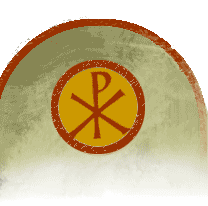 		Священное Писание Нового и Ветхого Заветов.Богослужение		Протоиерей Александр Шмеман. "Евхаристия - Таинство Царства"	Митрополит Вениамин (Федченков). "Размышления о двунадесятых праздниках"	Саймон Тагуэлл. "Беседы о блаженствах"Догматическое богословие, апологетика		Митрополит Иларион (Алфеев). "Таинство Веры"	Преп. Иоанн Дамаскин. "Точное изложение православной веры"	Проф. А.И.Осипов. «Путь разума в поисках истины"	Проф. А.И.Осипов. "Из времени в вечность: Посмертная жизнь души"	Протиерей Иоанн Мейендорф. "Пасхальная тайна"	Протодиакон Андрей Кураев. "Дары и анафемы"	Архиепископ Сергий (Страгородский). "Православное учение о Спасении"Духовная жизнь		Авва Дорофей. "Душеполезные поучения"	Святитель Игнатий (Брянчанинов). "Аскетические опыты"	Святитель Феофан Затворник."Что есть духовная жизнь и как на нее настроиться"	Преп. Иоанн Лествичник. "Лествица"	Протоиерей Алексей Уминский. "Основы духовной жизни"	Преп. Никодим Святогорец. "Невидимая брань"	Евагрий Понтийский. "О молитве"История Церкви		Протоиерей Александр Шмеман."Исторический путь Православия".	Протоиерей Николай Афанасьев. "Церковь Духа Святого"Душеполезное чтение		Клайв С. Льюис. "Письма баламута"	Клайв С. Льюис. "Расторжение брака"	Святой Иоанн Кронштадский. "Моя жизнь во Христе"	Священник Александр Ельчанинов. "Записи"